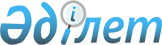 Қала әкімдігінің "Халықтың нысаналы топтарына арналған әлеуметтік жұмыс орындарын ұйымдастыру туралы" 2009 жылғы 14 желтоқсандағы № 1740 қаулысына толықтырулар енгізу туралы
					
			Күшін жойған
			
			
		
					Жаңаөзен қалалық әкімдігінің 2010 жылғы 19 шілдедегі № 616 қаулы.          
Жаңаөзен қаласының Әділет басқармасында 2010 жылғы 06 тамызда № 11-2-142 тіркелді. Күші жойылды - Жаңаөзен қаласы әкімдігінің 2010 жылғы 29 желтоқсандағы № 949 қаулысымен

      Ескерту. Күші жойылды - Жаңаөзен қаласы әкімдігінің 2010.12.29 № 949 қаулысымен.



      «Қазақстан Республикасының 2001 жылғы 23 қаңтардағы «Қазақстан Республикасындағы жергілікті мемлекеттік басқару және өзін-өзі басқару туралы» Заңының 31-бабының 1-тармағының 13) тармақшасына және 2001 жылғы 23 қаңтардағы «Халықты жұмыспен қамту туралы» Заңының 18-1 бабына сәйкес, нысаналы топтарға жататын жұмыссыз азаматтарға әлеуметтік қолдау көрсету мақсатында, қала әкімдігі ҚАУЛЫ ЕТЕДІ:



      1. Қала әкімдігінің «Халықтың нысаналы топтарына арналған әлеуметтік жұмыс орындарын ұйымдастыру туралы» 2009 жылғы 14 желтоқсандағы № 1740 қаулысына (нормативтік құқықтық кесімдерді мемлекеттік тіркеу тізілімінде № 11-2-124 нөмірімен тіркелген, «Жаңаөзен» газетінде 2009 жылғы 31 желтоқсандағы № 52 (1439) санында жарияланған) төмендегідей толықтырулар енгізілсін:



      аталған қаулының қосымшасы қоса беріліп отырған осы қаулының қосымшасына сәйкес жаңа редакцияда жазылсын.



      2. Осы қаулының орындалысын бақылау қала әкімінің орынбасары Қ.Боранбаеваға жүктелсін.



      3. Осы қаулы алғаш ресми жарияланғаннан кейін күнтізбелік он күн өткен соң қолданысқа енгізіледі.      Қала әкімі                            О.Сарбөпеев

2010 жылы «19» шілдедегі

№ 616 қаулысына қосымша 2010 жылы халықтың нысаналы топтарына арналған әлеуметтік жұмыс орындарын беруші және құрушы шаруашылық мекемелердің тізбесі   және еңбекақы мөлшері
					© 2012. Қазақстан Республикасы Әділет министрлігінің «Қазақстан Республикасының Заңнама және құқықтық ақпарат институты» ШЖҚ РМК
				№Мекемелердің атауларыәлеуметтік жұмыс орын (адам)әлеуметтік жұмыс орын (адам)әлеуметтік жұмыс орын (адам)Жергілікті бюджеттен төленетін еңбекақы мөлшері /теңге/Жұмыс мерзіміЖұмыс көлемі№Мекемелердің атауларыбарлығыСоның ішіндемүгедектерОралмандар саныЖергілікті бюджеттен төленетін еңбекақы мөлшері /теңге/Жұмыс мерзіміЖұмыс көлемі12345678«Тазалық» мемлекеттік коммуналдық кәсіпорынысоның ішінде  өнеркәсіптік аймақтарды  тазалау287

 

 

 1009

 

 

 3115

 

 

 4015000 /он бес мың/12 айКелісіміне сай«Өзенкөктем» мемлекеттік коммуналдық  кәсіпорыны10044015000 /он бес мың/12 айКелісіміне сай«Өзенинвест» мемлекеттік коммуналдық  кәсіпорыны4011615000 /он бес мың/12 айКелісіміне сай«ӨзенГазСервис» мемлекеттіккоммуналдық  кәсіпорыны4011615000 /он бес мың12 айКелісіміне сай«Өзенэнергосервис» мемлекеттік коммуналдық  кәсіпорыны3011315000 /он бес мың/12 айКелісіміне сай«Электржүйелері» жауапкершілігі шектеулі серіктестігі20815000 /он бес мың/12 айКелісіміне сай«Дене шынықтыру салықтыру кешені» «Өзен-Елес» жауапкершілігі шектеулі серіктестігі182715000 /он бес мың/12 айКелісіміне сай«Өзенжылу» мемлекеттік коммуналдық кәсіпорыны3521415000 /он бес мың/12 айКелісіміне сай«Қайсар» мемлекеттік коммуналдық кәсіпорыны151615000 /он бес мың/12 айКелісіміне сай«№ 1  кешкі орта мектеп»  мемлекеттік  коммуналдық  қазыналық  кәсіпорыны9415000 /он бес мың/12 айКелісіміне сай«ЖКЕО» жауапкершілігі шектеулі серіктестігі201915000 /он бес мың/12 айКелісіміне сай«Өзенкөркем» жауапкершілігі шектеулі серіктестігі10415000 /он бес мың/12 айКелісіміне сай«Жанарыс» жауапкершілігі шектеулі серіктестігі10415000 /он бес мың/12 айКелісіміне сай«Жаңаөзен қалалық емхана»  мемлекеттік  коммуналдық  қазыналық  кәсіпорыны4215000 /он бес мың/12 айКелісіміне сай«Жаңаөзен қалалық перзентхана»  мемлекеттік  коммуналдық  қазыналық  кәсіпорыны215000 /он бес мың/12 айКелісіміне сай«Жаңаөзен қалалық орталық аурухана»  мемлекеттік  коммуналдық  қазыналық  кәсіпорыны91415000 /он бес мың/12 айКелісіміне сай«Жаңаөзен қалалық балалар емхана»  мемлекеттік  коммуналдық  қазыналық  кәсіпорыны215000 /он бес мың/12 айКелісіміне сай«Өзенқұрылысинвест»  мемлекеттік  коммуналдық  мекемесі215000 /он бес мың/12 айКелісіміне сай«Облыстық балалар үйі»  мемлекеттік  мекемесі8315000 /он бес мың/12 айКелісіміне сай«Балалар мен жасөспірімдер спорт мектебі»  мемлекеттік  коммуналдық  қазыналық  кәсіпорыны4215000 /он бес мың/12 айКелісіміне сайЖаңаөзен қалалық ішкі істер бөлімі5032015000 /он бес мың/12 айКелісіміне сай«Өнер»  мемлекеттік  коммуналдық  қазыналық  кәсіпорыны215000 /он бес мың/12 айКелісіміне сай«Бизнес Инкубатор» мемлекеттік коммуналдық кәсіпорыны3115000 /он бес мың/12 айКелісіміне сай«Өзен тұлпар» мемлекеттік  коммуналдық  қазыналық  кәсіпорыны5215000 /он бес мың/12 айКелісіміне сай«Саулет-Жаңаөзен» жауапкершілігі шектеулі серіктестігі4215000 /он бес мың/12 айКелісіміне сай«Өзен жолдары» мемлекеттік  коммуналдық  қазыналық  кәсіпорыны10415000 /он бес мың/12 айКелісіміне сай«Өзенғимаратсервис» пәтер иелері кооперативтерінің қауымдастығы15056015000 /он бес мың/12 айКелісіміне сай«Өзен-Дархан» жауапкершілігі шектеулі серіктестігі1004 4015000 /он бес мың/12 айКелісіміне сайМаңғыстау  Еншілес Мемлекеттік Кәсіпорны «Маңғыстаумемжер» ҒӨО6315000 /он бес мың/12 айКелісіміне сай«Жаңаөзен политехникалық колледжі» жауапкершілігі шектеулі серіктестігі3115000 /он бес мың/12 айКелісіміне сайМаңғыстау облыстық медициналық колледжі2115000 /он бес мың/12 айКелісіміне сай«Перолсервис» жауапкершілігі шектеулі серіктестігі5215000 /он бес мың/12 айКелісіміне сай«Бұрғылау» жауапкершілігі шектеулі серіктесті5215000 (он бес мың )6 айға дейінКелісіміне сай«Қазақ газ өңдеу зауыты» жауапкершілігі шектеулі серіктестігі5215000 (он бес мың )6 айға дейінКелісіміне сай«МұнайФилдСервис» жауапкершілігі шектеулі серіктестігі2115000 (он бес мың)6 айға дейінКелісіміне сай«Батша-Куан» жауапкершілігі шектеулі серіктестігі4215000 (он бес мың)6 айға дейінКелісіміне сай«Өркендеу-2009» жауапкершілігі шектеулі серіктестігі 4215000 (он бес мың)6 айға дейінКелісіміне сай«Ақ-орда» жекешелендірілген пәтер иелерінің кооперативі4215000 (он бес мың)6 айға дейінКелісіміне сай«Ақ-отау» жекешелендірілген пәтер иелерінің кооперативі4215000 (он бес мың)6 айға дейінКелісіміне сай«Алау» жекешелендірілген пәтер иелерінің кооперативі4215000 (он бес мың)6 айға дейінКелісіміне сай«Алаш» жекешелендірілген пәтер иелерінің кооперативі3115000 (он бес мың)6 айға дейінКелісіміне сай«Алтын» жекешелендірілген пәтер иелерінің кооперативі5215000 (он бес мың)6 айға дейінКелісіміне сай«Амандық» жекешелендірілген пәтер иелерінің кооперативі4215000 (он бес мың)6 айға дейінКелісіміне сай«Арман» жекешелендірілген пәтер иелерінің кооперативі4215000 (он бес мың)6 айға дейінКелісіміне сай«Асылбек» жекешелендірілген пәтер иелерінің кооперативі4215000 (он бес мың)6 айға дейінКелісіміне сай«Дәуір» жекешелендірілген пәтер иелерінің кооперативі4115000 (он бес мың)6 айға дейінКелісіміне сай«Дос» жекешелендірілген пәтер иелерінің кооперативі4115000 (он бес мың)6 айға дейінКелісіміне сай«Еңбек» жекешелендірілген пәтер иелерінің кооперативі4115000 (он бес мың)6 айға дейінКелісіміне сай«Жалын» жекешелендірілген пәтер иелерінің кооперативі4215000 (он бес мың)6 айға дейінКелісіміне сай«Жаркын» жекешелендірілген пәтер иелерінің кооперативі4115000 (он бес мың)6 айға дейінКелісіміне сай«Жұлдыз» жекешелендірілген пәтер иелерінің кооперативі4115000 (он бес мың)6 айға дейінКелісіміне сай«Жігер» жекешелендірілген пәтер иелерінің кооперативі4115000 (он бес мың)6 айға дейінКелісіміне сай«Келешек» жекешелендірілген пәтер иелерінің кооперативі4215000 (он бес мың)6 айға дейінКелісіміне сай«Көктем & Сервис» жекешелендірілген пәтер иелерінің кооперативі4215000 (он бес мың)6 айға дейінКелісіміне сай«Қайсар» жекешелендірілген пәтер иелерінің кооперативі 4215000 (он бес мың)6 айға дейінКелісіміне сай«Қанат» жекешелендірілген пәтер иелерінің кооперативі4215000 (он бес мың)6 айға дейінКелісіміне сай«Қелешек» жекешелендірілген пәтер иелерінің кооперативі4215000 (он бес мың)6 айға дейінКелісіміне сай«Мақсат» жекешелендірілген пәтер иелерінің кооперативі4215000 (он бес мың)6 айға дейінКелісіміне сай«Мұнал» жекешелендірілген пәтер иелерінің кооперативі4115000 (он бес мың)6 айға дейінКелісіміне сай«Мұра» жекешелендірілген пәтер иелерінің кооперативі4115000 (он бес мың)6 айға дейінКелісіміне сай«Нұрлан» жекешелендірілген пәтер иелерінің кооперативі4115000 (он бес мың)6 айға дейінКелісіміне сай«Рахат» жекешелендірілген пәтер иелерінің кооперативі71315000 (он бес мың)6 айға дейінКелісіміне сай«Сенім» жекешелендірілген пәтер иелерінің кооперативі5215000 (он бес мың)6 айға дейінКелісіміне сай«Таң» жекешелендірілген пәтер иелерінің кооперативі4115000 (он бес мың)6 айға дейінКелісіміне сай«Теңге» жекешелендірілген пәтер иелерінің кооперативі10415000 (он бес мың)6 айға дейінКелісіміне сай«Ырыс» жекешелендірілген пәтер иелерінің кооперативі3115000 (он бес мың)6 айға дейінКелісіміне сайБарлығы :1150
34
460
